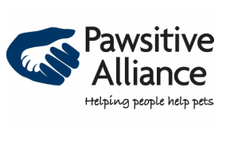 For Immediate ReleaseContact: Tereza Marks								Phone: 206-486-4PETEmail: executivedirector@pawsitivealliance.orgWebsite: www.pawsitivealliance.orgRegional Pet Adoption Event with Pawsitive Alliance and Mud Bay September 7Bellevue, WA, August 12, 2019—Join Pawsitive Alliance and several of its adoption partners on Saturday, September 7th from 12 pm to 4 pm at Mud Bay stores throughout the Puget Sound area for a regional pet adoption event.  The event will feature adoptable dogs at all stores and cats for adoption at the Tacoma area store.  Adopters will receive goodie bags packed with information, coupons, and other pet-related items. The event will take place at four stores: Issaquah (1590 NW Gilman Blvd, Issaquah, WA 98027)Lynnwood (2800 196th St SW, Lynnwood, WA 98036)Uptown-Seattle (522 Queen Anne Ave N, Seattle, WA 98109) Stadium-Tacoma (635 Division Avenue, Tacoma, WA 98403)Pawsitive Alliance representatives and adoption partners will be at each store.  Come find a new member of the family! Adoption partners will vary by store. 
Issaquah-- Motley Zoo 
Lynnwood- Greyhound Pets Inc.
Tacoma-- Collar of Hope
Tacoma-- Sunny Sky's
Queen Anne-- Seattle Dogs Homeless Program 
Queen Anne-- Auburn Valley Humane SocietyPawsitive Alliance is a 501(c)3 organization whose mission is to help end the euthanasia of cats and dogs in Washington by increasing adoptions, supporting spay and neuter programs, and improving pet retention. The organization’s mission is a healthy and happy home for every cat and dog in Washington. Pawsitive Alliance is best known for its #WhyNotMePets program which works with shelters and rescues throughout the state to find homes for animals that have been homeless more than two months or have barriers to adoption, such as age or disability. To learn more about Pawsitive Alliance, visit the website at www.pawsitivealliance.org